ESCUELA NUESTRA SEÑORA DEL VALLE 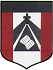 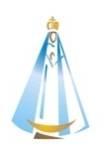 Queridos chicos y estimadas familias:  Ojalá hayan disfrutado del merecido descanso para comenzar con energías renovadas esta nueva etapa.Recuerden mandar por mail  los trabajos colocando en el asunto:  Nombre y apellido / Grado y división /  Fecha del trabajoA quienes hayan cumplido años durante las vacaciones les mando un fuerte abrazo ,  espero que hayan disfrutado mucho su día!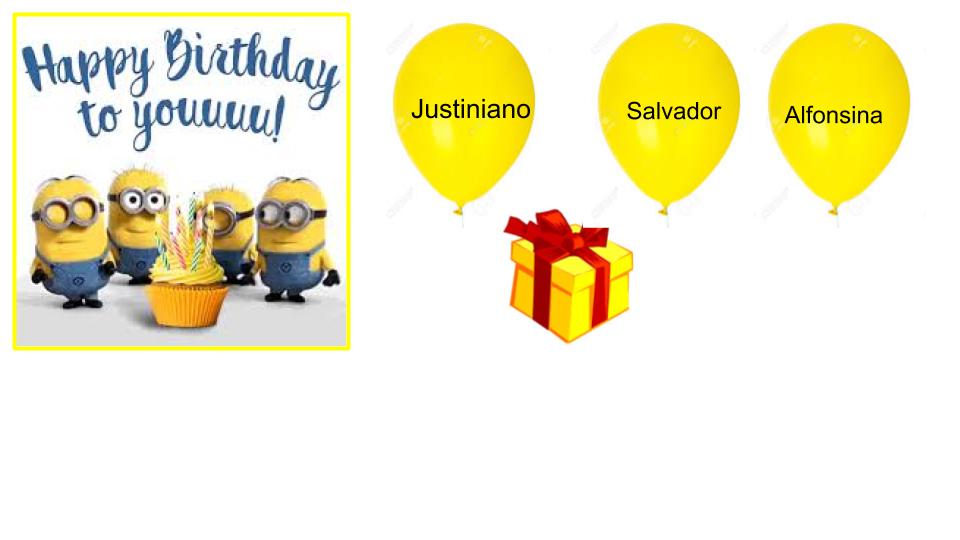 Los saluda con cariño    Miss Marian          mfrontera@institutonsvallecba.edu.ar                                             AUGUST     Homework  1                                          August 3rd, 4th and 5th                  3rd grade 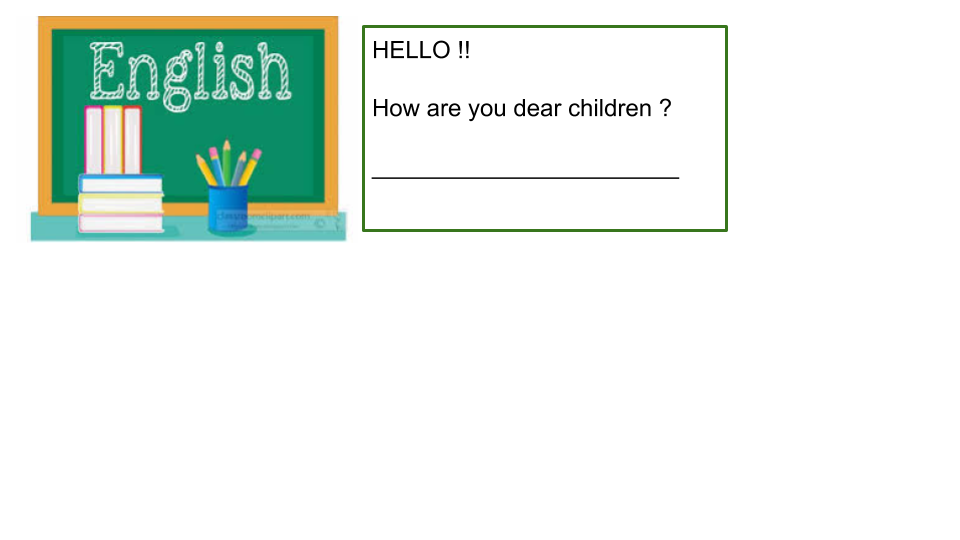 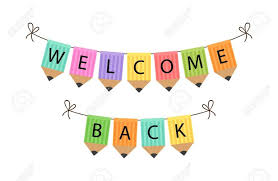 Parts of the head: Play ! https://agendaweb.org/exercises/vocabulary/body/body-headBody : Watch https://youtu.be/SUt8q0EKbmsWatch https://www.loom.com/share/48ef63f7116c4a1bb3b6be18aa0513a9Australian Animals 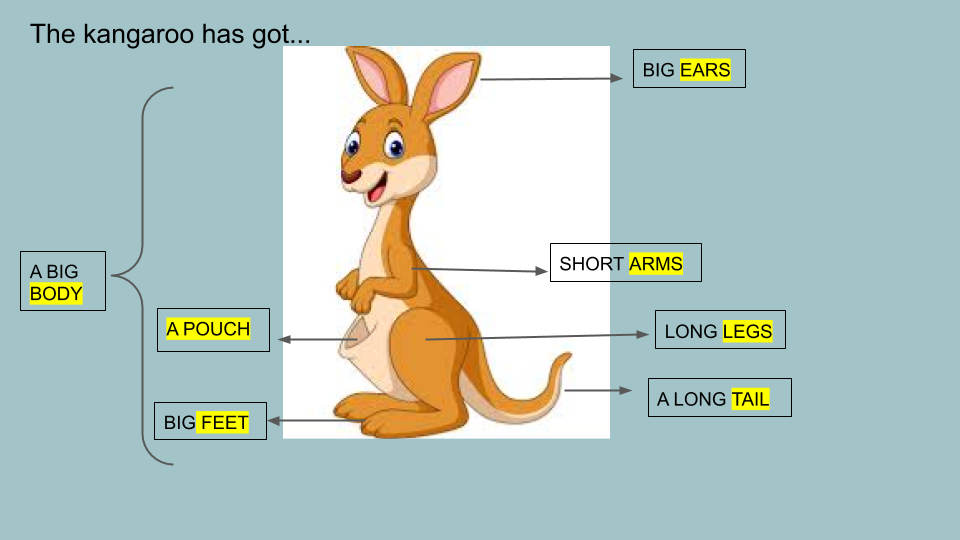 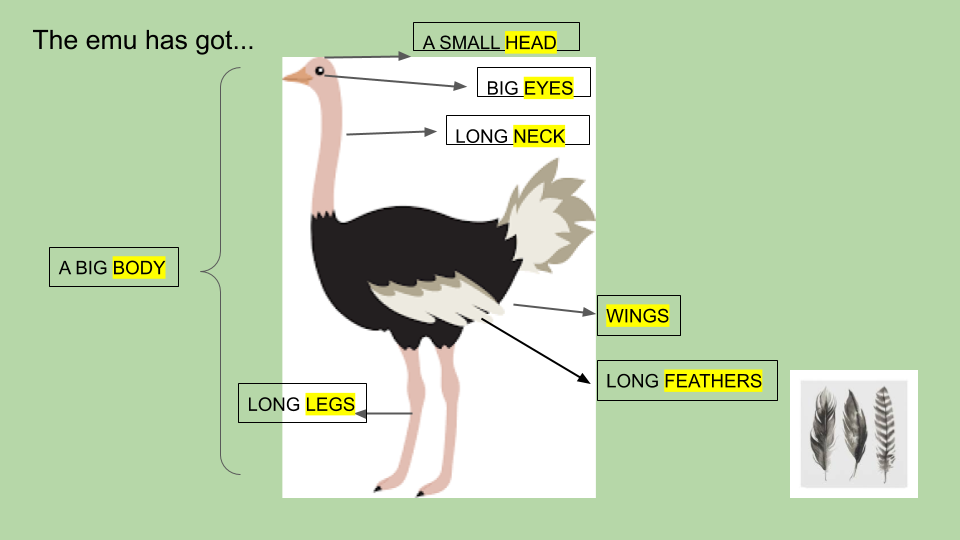 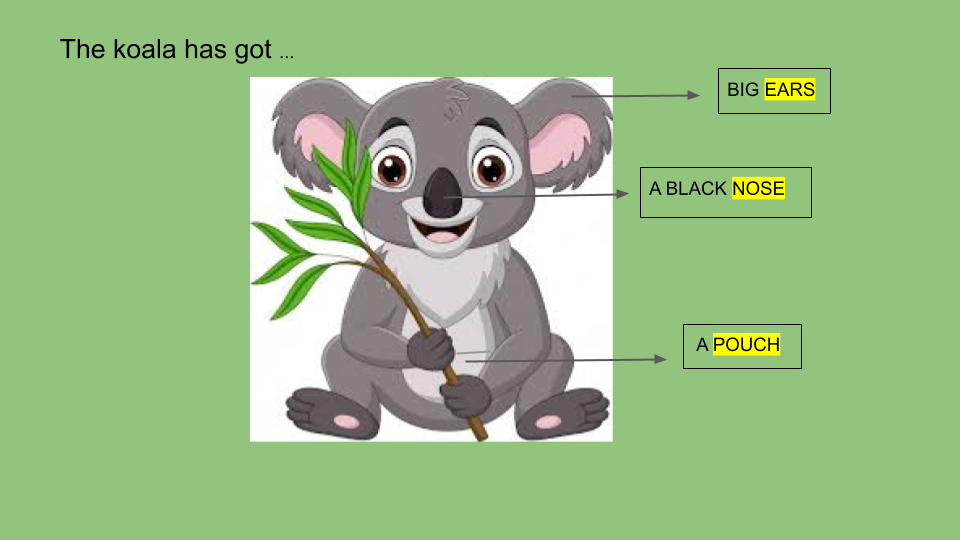 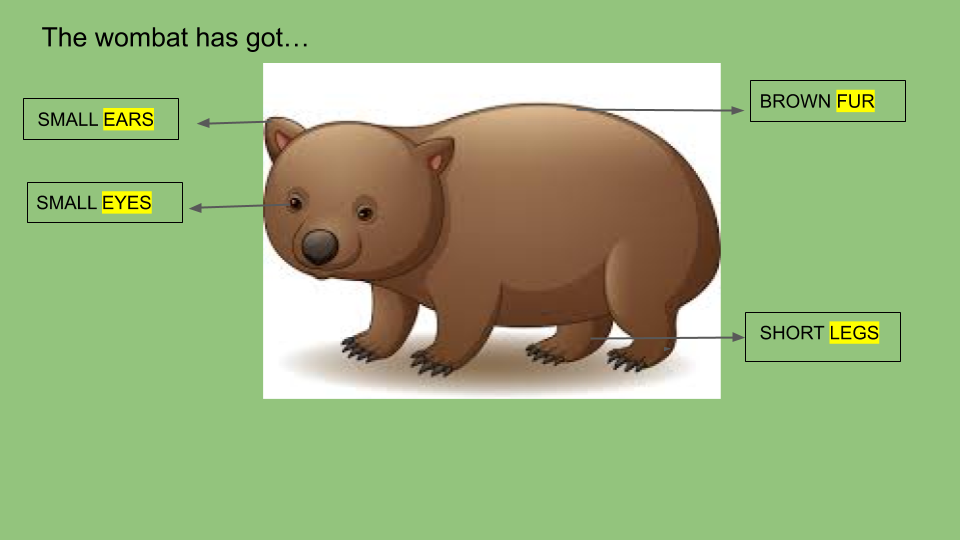 Watch https://docs.google.com/presentation/d/1fIIZbQJH5U_e8D1BlY6mi9FL0OndfC7FppNZGDDrqhI/edit?usp=sharingPupil’s book pages 20 and 21 / Activity book pages 16 and 17  Now check your answers https://docs.google.com/presentation/d/1mz92RQ0RI-KjcXsW3wusbNGa1bnZiWRM2-Vq5E144Ew/edit?usp=sharingRead, draw and colour ( Leer,dibujar y colorear )  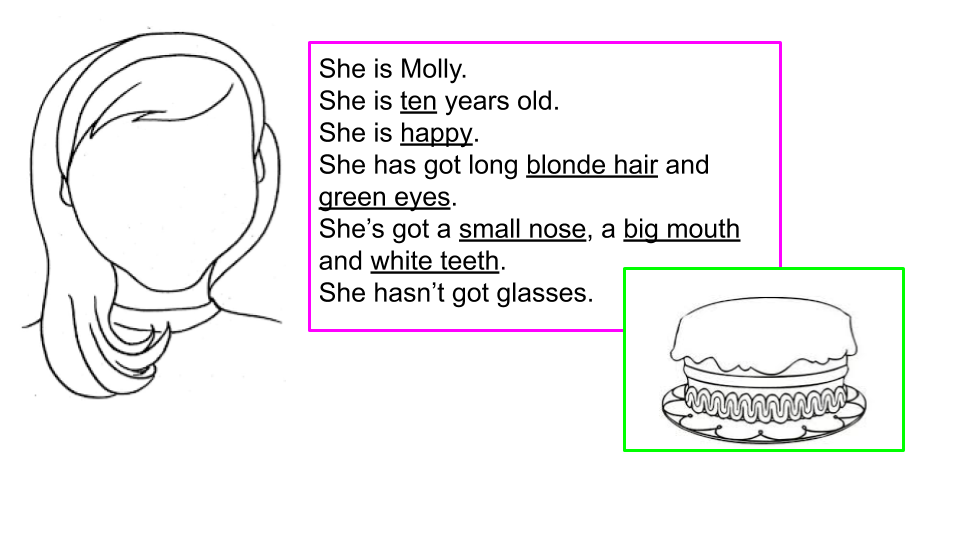 Draw and complete  about yourself ( dibújate y completa sobre vos mismo ) 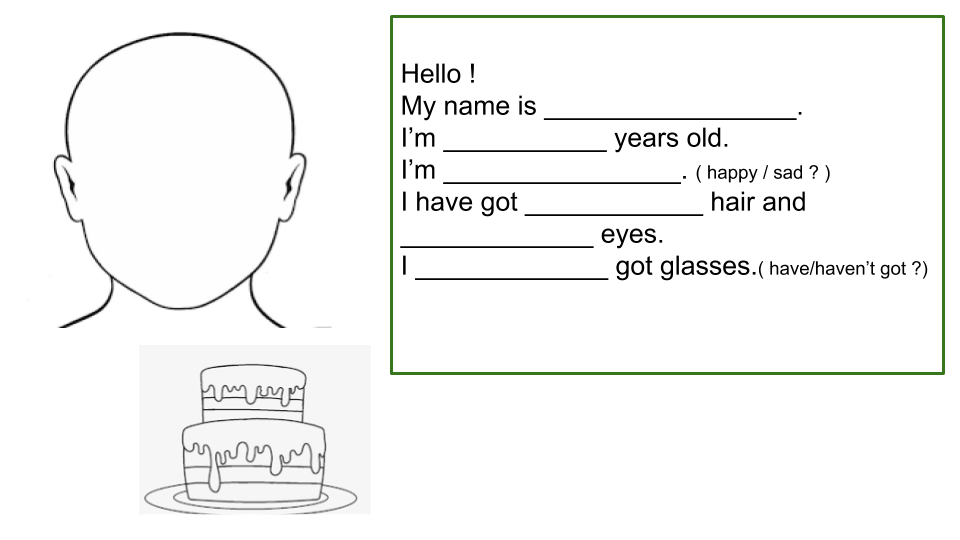                                               Bye, bye !  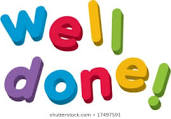 